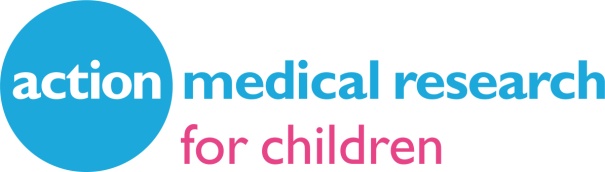 
Fairs Stallholders Liability FormAction Medical Research are not responsible for any of the goods and services sold or provided at the Grittleton Plant & Spring Fair and do not accept any liability for those goods and services or the stall holders negligence.Stall holders are liable for meeting all legal requirements with regards to the goods and services they sell and will be responsible for any legal claims made by purchasers/users arising out of the provision of their goods and services.The stall holder hereby agrees to keep Action Medical Research fully indemnified in respect of all claims arising out of their acts and/or omissions.Conditions of Booking - Indemnity:As a stall holder at the Grittleton Plant & Spring Fair, I hereby agree to keep Action Medical Research, fully indemnified in respect of all claims arising out of their acts and/or omissions.Please sign below to confirm you have read and understand your liability for theevent.Registered Charity Name: Action Medical ResearchRegistered Charity Number 208701SignatureName (in block capitals)Trading nameDate